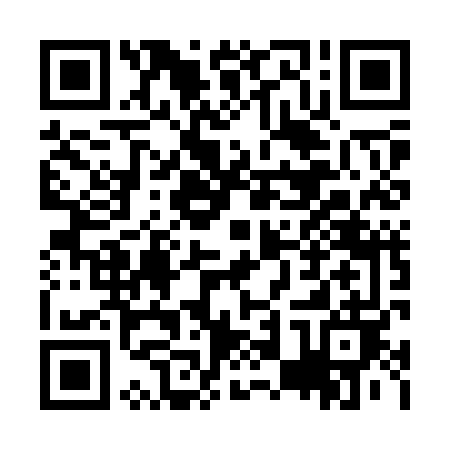 Ramadan times for Pagudpud, PhilippinesMon 11 Mar 2024 - Wed 10 Apr 2024High Latitude Method: NonePrayer Calculation Method: Muslim World LeagueAsar Calculation Method: ShafiPrayer times provided by https://www.salahtimes.comDateDayFajrSuhurSunriseDhuhrAsrIftarMaghribIsha11Mon4:564:566:0812:073:306:066:067:1412Tue4:554:556:0712:073:296:066:067:1413Wed4:544:546:0712:063:296:066:067:1414Thu4:534:536:0612:063:296:066:067:1515Fri4:534:536:0512:063:296:076:077:1516Sat4:524:526:0412:053:296:076:077:1517Sun4:514:516:0312:053:286:076:077:1518Mon4:504:506:0312:053:286:076:077:1619Tue4:494:496:0212:053:286:086:087:1620Wed4:484:486:0112:043:276:086:087:1621Thu4:484:486:0012:043:276:086:087:1622Fri4:474:475:5912:043:276:086:087:1723Sat4:464:465:5812:033:266:096:097:1724Sun4:454:455:5812:033:266:096:097:1725Mon4:444:445:5712:033:266:096:097:1826Tue4:434:435:5612:023:256:096:097:1827Wed4:424:425:5512:023:256:096:097:1828Thu4:414:415:5412:023:256:106:107:1829Fri4:414:415:5312:023:246:106:107:1930Sat4:404:405:5312:013:246:106:107:1931Sun4:394:395:5212:013:236:106:107:191Mon4:384:385:5112:013:236:116:117:202Tue4:374:375:5012:003:236:116:117:203Wed4:364:365:4912:003:226:116:117:204Thu4:354:355:4912:003:226:116:117:205Fri4:344:345:4812:003:216:126:127:216Sat4:334:335:4711:593:216:126:127:217Sun4:324:325:4611:593:206:126:127:218Mon4:324:325:4511:593:206:126:127:229Tue4:314:315:4511:583:206:126:127:2210Wed4:304:305:4411:583:196:136:137:22